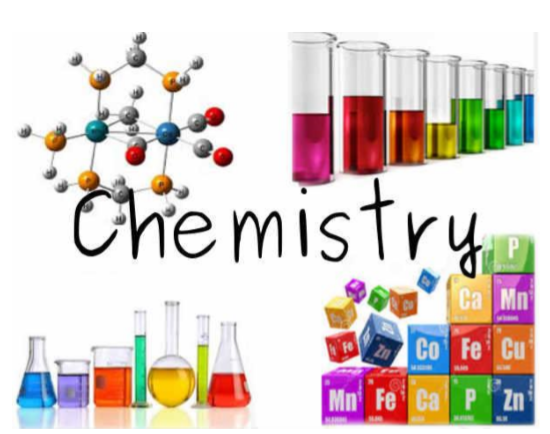 Preparation Work for A Level ChemistryCongratulations for joining the best subject out there! This course will challenge you, but it is worth it, and together we can do it!We have put together this preparation pack: whilst not exhaustive, it should help you to ease the transition into A level Chemistry.As ever, keep in touch if you need help. This work should be handed in to your teacher when you start your A level course, and will count towards your suitability for studying Chemistry at A level.Due: Friday 16th SeptemberThe Chemistry team - Mr White (DWh), Miss Drury (LDt), Miss Jina (SJi) and Miss Sumpter (HSu).Topic 1 – Structure of the atom and periodic tableComplete the table below using the periodic table to help: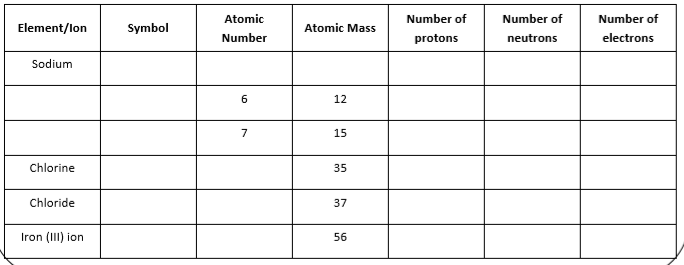 2. a) Define the term ​atomic number​ of an element._____________________________________________________________________b) Define the term ​relative atomic mass ​ of an element.   __________________________________________________________________________________________________________________________________________3. In terms of the number of their fundamental particles, what do two isotopes of an element have in common and how do they differ?   __________________________________________________________________________________________________________________________________________4. Explain how the reactivity of group 1 changes as you go down the group.____________________________________________________________________________________________________________________________________________________________________________________________________________________________________________________________________________________Topic 2 – EquationsBalance these equations: 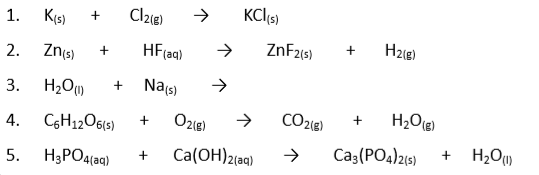 Determine the chemical formulae of the following ionic substances (some ions have been given to you, others you should know from GCSE)Silver nitrate = ______________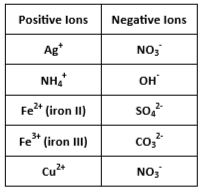 Ammonium hydroxide = ______________Calcium chloride = ______________Iron (II) sulfide = ______________Sodium nitrate =______________Copper sulfate =______________Potassium carbonate =______________Iron (III) nitrate = ______________Aluminium oxide = ______________For the following chemical reactions, write a word and balanced symbol equation: Neutralisation of sulfuric acid by potassium hydroxide__________________________________________________________________Thermal decomposition of copper carbonate__________________________________________________________________Combustion of ethane__________________________________________________________________Topic 3 – CalculationsConversions1. Convert the following masses into grams: a) 0.25 kg  	_______________________________________________	 b) 15 kg 	_______________________________________________	c) 100 tonnes  ______________________________________________ 2. Convert the following volumes into dm3: a) 100 cm3 	_______________________________________________	b) 25 cm3 	_______________________________________________	c) 50 m3 	_______________________________________________Significant figures and standard formWrite the following numbers to the quoted number of significant figures (sig figs).Write the following numbers in non standard form.Write the following numbers in standard form.Moles1 mole = 6.02 x 1023 particles (known as Avogadro’s number) If you have 2.5 x 1021 atoms of magnesium, how many moles do you have? __________________________________________________________________________________________________________________________________________Calculations From a measurement of MASS: number of moles = mass/molar mass              n = m/mr Mass MUST be measured in grams! Molar mass has units of g mol-1 Calculate the number of moles present in: a)2.3 g of Na ___________________________________________________________________________b) 2.5 g of O2 ___________________________________________________________________________Calculate the mass of: a) 0.05 moles of Cl2 ______________________________________________________________________b) 0.125 moles of KBr ____________________________________________________________________From a measurement of AQUEOUS VOLUME: number of moles = molar concentration x aqueous volume   (n  =  C  x  V )Aqueous volume MUST be measured in dm3!  concentration has units of moldm-3 Molar concentration (moldm-3)   x mr = mass concentration (gdm-3) Calculate the number of moles of substance present in each of the following solutions:25cm3 of 0.1 mol dm-3 HCl ______________________________________________________40cm 3 of 0.2 mol dm-3 HNO3_____________________________________________________Calculate the molar concentration and the mass concentration of the following solutions:0.05 moles of HCl in 20cm3________________________________________________________________________________________________________________________________________________________________________0.01 moles of NaOH in 25 cm3________________________________________________________________________________________________________________________________________________________________________Chemical Equations show the ratio in which different species react in a chemical equation.  6CO2 + 6H2O  C6H12O6 + 6O2This equation shows that 6 moles carbon dioxide of react with 6 moles of water to make 1 mole of glucose and 6 moles of oxygen.  i.e. 6: 6: 1: 6 a) How many moles of water are needed to react with 0.03 moles of carbon dioxide? _________________________________________________________________________________________b) How many moles of glucose can you make from 0.03 moles of carbon dioxide? _________________________________________________________________________________________More Calculations…Magnesium sulfate is one of the chemicals in detergent powder. magnesium carbonate + sulfuric acid → magnesium sulfate + water + carbon dioxide                         MgCO3   +   H2SO4    →     MgSO4  +  H2O  +  CO2 a) The theoretical yield for this experiment is 12.0 g.  Ana dries and weighs the magnesium sulfate she makes. This is her actual yield.  Actual yield = 10.8 g.  Work out the percentage yield for Ana’s experiment. __________________________________________________________________________________________________________________________________________________________________________________percentage yield = _____________________ 2)  A student heats 12.41 g of hydrated sodium thiosulfate, Na2S2O3.5H2O, to remove the water of crystallisation. A white powder called anhydrous sodium thiosulfate forms. a) What does the term “anhydrous” mean?  _____________________________________________________________________________________________ b) What is the relative formula mass (Mr) of Na2S2O3.5H2O?   __________________________________________________________________________________________________________________________________________________________________________________________ c) Calculate the expected mass of anhydrous sodium thiosulfate that forms. ______________________________________________________________________________________________________________________________________________________________________________________________________________________________________________________________________________________________________________________________________________________________________________________________________________________________________________________________________________________________________________________________________________________________________________Topic 4 – BondingIonicTable salt (sodium chloride, NaCl) is our most common ionic compound. It is an exemplar of how ionic substances behave. It has a crystalline lattice structure.1) Complete the passage below using the following words:-     loses   ions   ionic   protons   negative   electrons   positive   gains   Atoms are neutral because they have the same number of ………………….. and ………………… .  If atoms lose or gain electrons they become electrically charged and are called ………… (they are not atoms any more).  If atoms gain electrons they become ……………….... ions, and if they lose electrons they become ………………… ions.  When a metal reacts with a non-metal, the metal atoms …………….. electrons and the non-metal atoms …………… electrons, forming an ……………….. compound. 2)    Describe the structure of sodium chloride.   _______________________________________________________________________________________________________________________________________________________________________________________________________________________________________________________________________________________ 3)   a) Explain why ionic substances have high melting and boiling points.    _______________________________________________________________________________________________________________________________________________________________________________________________________________________________________________________________________________________b) Explain why ionic substances can conduct electricity when molten or dissolved.  __________________________________________________________________________________________________________________________________________________________________________________________ c) Explain why ionic substances cannot conduct electricity when solid.  __________________________________________________________________________________________________________________________________________________________________________________________4)    Name the three products from the electrolysis of brine and give one example of how each is useful to us in everyday life.  ____________________________________________________________________________________________________________________________________________________________________________________________________________________________________________________________________________________________________________________________________________________________________________________CovalentCovalently bonded molecules are everywhere! Their simple molecular structure is crucial to your survival.1) Circle the correct answer.   Covalent bonding occurs between:-  Metal - Non-metal ; Metal – Metal ; Non-metal - Non-metal  2) How does a covalent bond form?  _______________________________________________________________________________________________________________________________________________________________________________________________________________________________________________________________________________________ 3) What are the properties of simple covalent substances such as chlorine? Melting point and boiling point: High/Low Solubility in water: Soluble/Insoluble Conduct electricity: Conductors/Insulators Bonding between molecules (intermolecular bonding): Weak/strong 4) Draw dot-and-cross diagrams of the following simple molecules:-  Methane 					Water5) Describe and explain the difference in the boiling point of iodine compared to chlorine. _______________________________________________________________________________________________________________________________________________________________________________________________________________________________________________________________________________________Giant covalent structures Complete the following summary table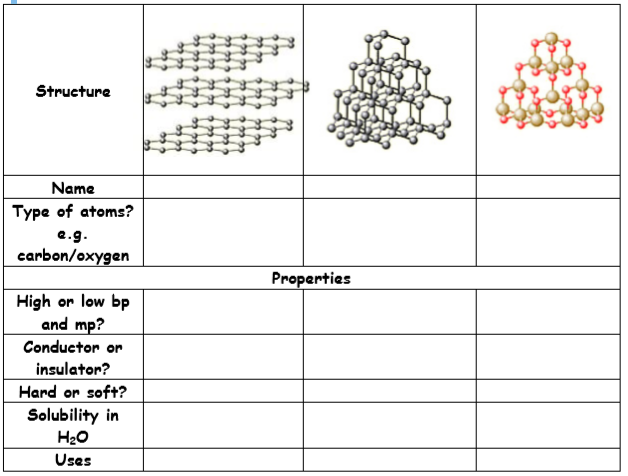 Topic 5 – Inorganic chemistryAcids and alkalis play a crucial part in our everyday lives. Indigestion caused by excess stomach acid is neutralised by alkali in Gaviscon. Our breathing is controlled by the pH of our blood. Bee stings contain formic acid, which can be neutralised by bicarbonate of soda. Complete the following sentencesAcids have a pH of _______ than 7. Solutions of acids contain the _________ ion.Alkalis have a pH of ______ than 7. Solutions of alkalis contain the _________ ion.Neutral substances have a pH of ______.     2) Complete the following equationsAcid + Metal → _____________ + ____________Acid + Metal Oxide → _____________ + ____________Acid + Metal Hydroxide → _____________ + ____________Acid + Metal Carbonate → _____________ + ____________+ _______________Redox1) What is “redox”? ___________________________________________________________________2) Give an example of useful redox reactions in everyday life (there are millions!). ___________________________________________________________________3) What does oxidation mean? ___________________________________________________________________4) What does reduction mean? ___________________________________________________________________5) Which element is oxidised and which is reduced in the reaction below? 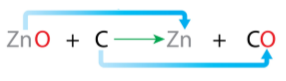 Oxidised ________________________ Reduced ________________________6) Write the ionic equation for the following redox reaction:copper sulfate solution reacting with magnesium to make magnesium sulfate and copper______________________________________________________________________________________________________________________________________Topic 6 – Organic chemistryOrganic chemistry is the chemistry of carbon compounds. Carbon forms a vast number of compounds because it can form strong covalent bonds with itself. This enables it to form long chains (up to 5000 in length) of carbon atoms, and hence an almost infinite variety of carbon compounds are known.What is a homologous series?___________________________________________________________________What is the general formula for alkanes?___________________________________________________________________Deduce the molecular formula of the alkane that has 13 carbon atoms per molecule.___________________________________________________________________Give a test for alkenes.______________________________________________________________________________________________________________________________________Topic 7 – Rates of reactionWhat is meant by rate of reaction, and give example units.___________________________________________________________________What is activation energy?___________________________________________________________________Give 4 factors that affect the rate of reaction.___________________________________________________________________Explain the effect of concentration on rate of reaction._________________________________________________________________________________________________________________________________________________________________________________________________________Complete the table below6. A student investigated how temperature affects the rate of reaction between magnesium carbonate and dilute hydrochloric acid.(a)  Explain why the contents of the conical flask lose mass.____________________________________________________________________________________________________________________________________ (b)  The table below shows the student’s results for hydrochloric acid at 30 °C.Plot the data from the table above on the graph. Draw a line of best fit.(3)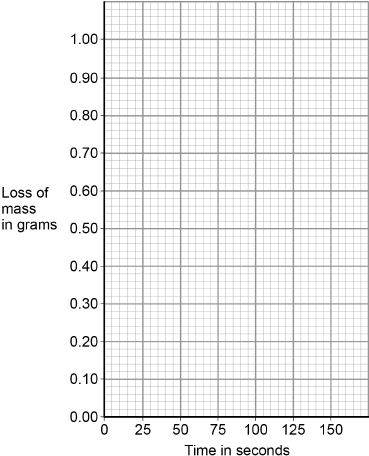 The figure below shows the student’s results for hydrochloric acid at 50 °C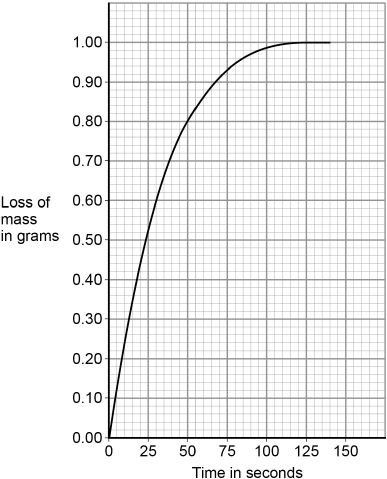 (c)  Determine the rate of reaction at 50 °C when the loss of mass is 0.95 gShow your working on the Figure above. Give your answer to 2 significant figures.____________________________________________________________________________________________________________________________________________________________________________________________________________________________________________________________________________________________________________________________________________________________________________________________________________Rate of reaction = _____________________ g/s   (4)Task 8 - Flip learningFlip learning is you looking at and researching a topic before we do it in class, so that you come to the lesson with a basic knowledge, which we can then deepen.Research these Chemistry topics, and produce a 50 word (for each topic) summary (or diagram) of what you found:Ionisation energyUse of haloalkanes and their effect on the environment345789 to 4 sig figs = _______________________________________________297300 to 3 sig figs = _______________________________________________0.07896 to 3 sig figs = _______________________________________________1.5 x 10-3 = ________________________________________________0.046 x 10-2 = ______________________________________________3.575 x 105 = _______________________________________________0.000167 = _______________________________________________0.0524 = _________________________________________________34500 = ____________________________________________Effect:On collision frequencyOn collision energyOn activation energyOn number of successful collisionsOn rateIncrease concentration(liquids and gases)Increase pressure (gases)Increase temperatureAdd a catalystTime in secondsLoss of mass in grams00.00200.26400.48600.67800.821000.911200.961400.99